Муниципальное автономное дошкольное образовательное учреждениецентр развития ребенка детский сад- №17г. Кропоткинмуниципального образования Кавказский районКонспект занятия  Образовательная область «Художественно-эстетическое развитие» Изобразительная деятельность «Аппликация» на тему: «Кем я хочу быть»в подготовительной группе компенсирующей направленности«Березка», «Березка-1»Воспитатель: Шушпанова Е.А.2023гКонспект занятия по аппликации в  подготовительной группе                              на тему: « Кем я хочу быть» (по замыслу)» Цель: расширять и конкретизировать представления детей о профессиях; формировать умение создавать по замыслу аппликативный сюжет с изображением профессии или предметной атрибутики к ней; развивать познавательные интересы; закреплять навыки приема обрывания бумаги, работы с ножницами; развивать художественный вкус, фантазию при создании композиции; воспитывать уважение к людям разных профессий.Оборудование: сюжетные и предметные картинки по теме; ножницы, клей, кисти, клеенки, салфетки.Ход занятия:Воспитатель: Ребята сегодня мы поговорим с вами о профессиях. Отгадайте загадки:Темной ночью, ясным днемОн сражается с огнем.В каске, будто воин славный,На пожар спешит… (пожарный)Скажи, кто так вкусноГотовит щи капустные,Пахучие котлеты,Салаты, винегреты,Все завтраки, обеды? (Повар)Игра : «Кому, что нужно для работы» ? (перемешиваем детские наборы «Профессии » из представленных инструментов вам нужно отобрать те, которые нужны для работы парикмахера (врача , строителя) и объяснить, как пользоваться тем или иным прибором).Физкультминутка :Много профессий на свете у нас ! (Руки на поясе – повороты туловища вправо-влево)О них поговорим сейчас : (Развести руки в стороны)Вот швея рубашки шьет, (Движения воображаемой иглой)Повар варит нам компот, (Мешаем» поварешкой)Самолет ведет пилот - (Руки – в стороны)На посадку и на взлет. (Руки - вниз, руки - вверх)Доктор ставит нам уколы (Скрестить пальцы над головой. Движения : ладонь – кулак)И охранник есть у школы. (Руки – согнуты в локтях, силовой жест)Каменщик кладет кирпич (Попеременно кладет кисти рук одна на другую сверху – вниз.)А охотник ловит дичь (Делают бинокль из пальчиков)Есть учитель, есть кузнец, (Загибают пальцы, перечисляя профессии )Балерина и певец.Чтоб профессии иметь , (Разгибаем пальцы)Надо много знать, уметь (Повороты кистями - тыльная сторона ладошки)Хорошо дружок учись! (Погрозить пальчиком)И, конечно, не ленись! (Отрицательное движение указательным пальцем)Воспитатель: Как вы думаете, какая профессия самая важная, самая главная?Ответы детей.Воспитатель: Давайте послушаем с вами рассказ «Кем быть». Слушайте внимательно.Вот видите, ребята нет главной профессии, все профессии важны.Ребята, а теперь я предлагаю вам сделать аппликацию. Вы любите играть в доктора? Как вы считаете – это хорошая профессия? Почему?Ответы детей.Давайте выполним аппликацию доктора, но не обычного, а сказочного. Вы, наверное, догадались, что это Доктор Айболит.Для начала нужно аккуратно приклеить детали аппликации. Затем лист белой бумаги нужно нарезать на тонкие полоски, это борода нашего Доктора Айболита. Будьте внимательны и не забываем правила пользования ножницами.Приступаем к работе.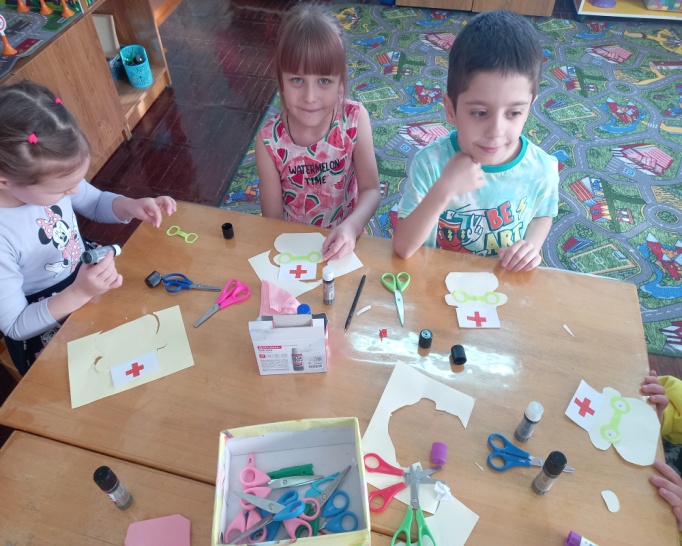 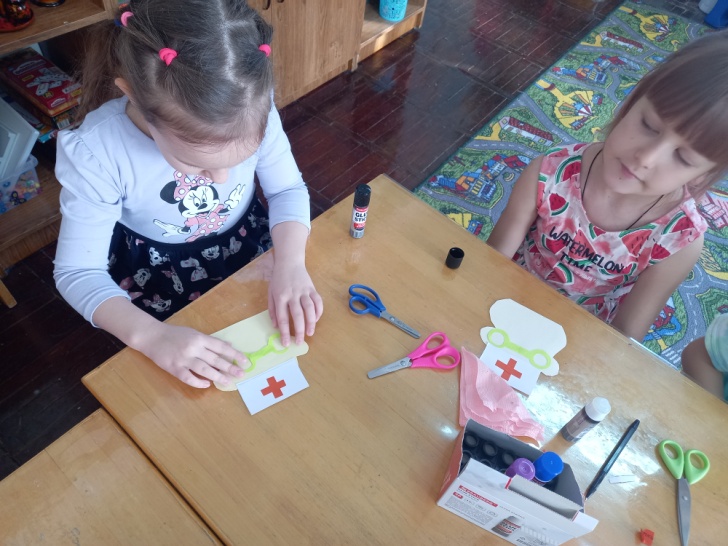 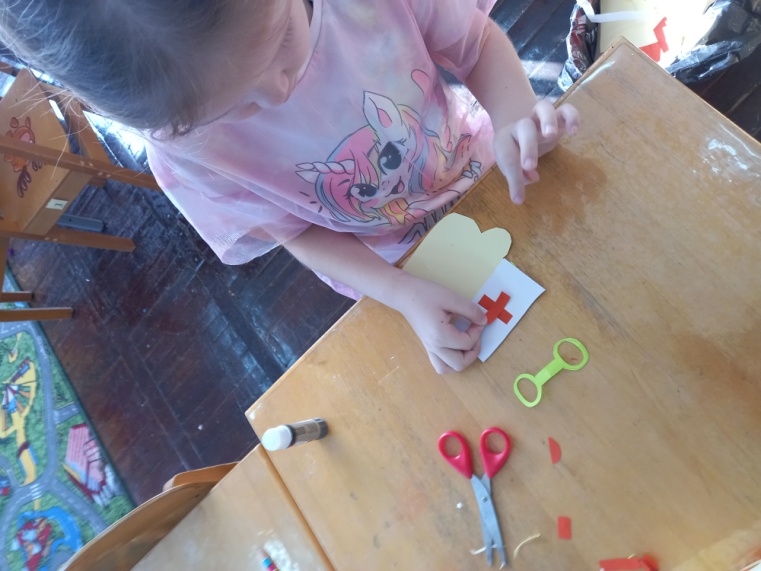 Заключительная часть :Молодцы, какой красивый получился врач . Давайте поместим их на выставке. Дети рассматривают работы, обмениваются впечатлениями.Посмотрите какие замечательные Айболиты у вас получились. Молодцы!Рефлексия:– О чём мы сегодня разговаривали?– Какой рассказ читали?– Какую аппликацию выполнили?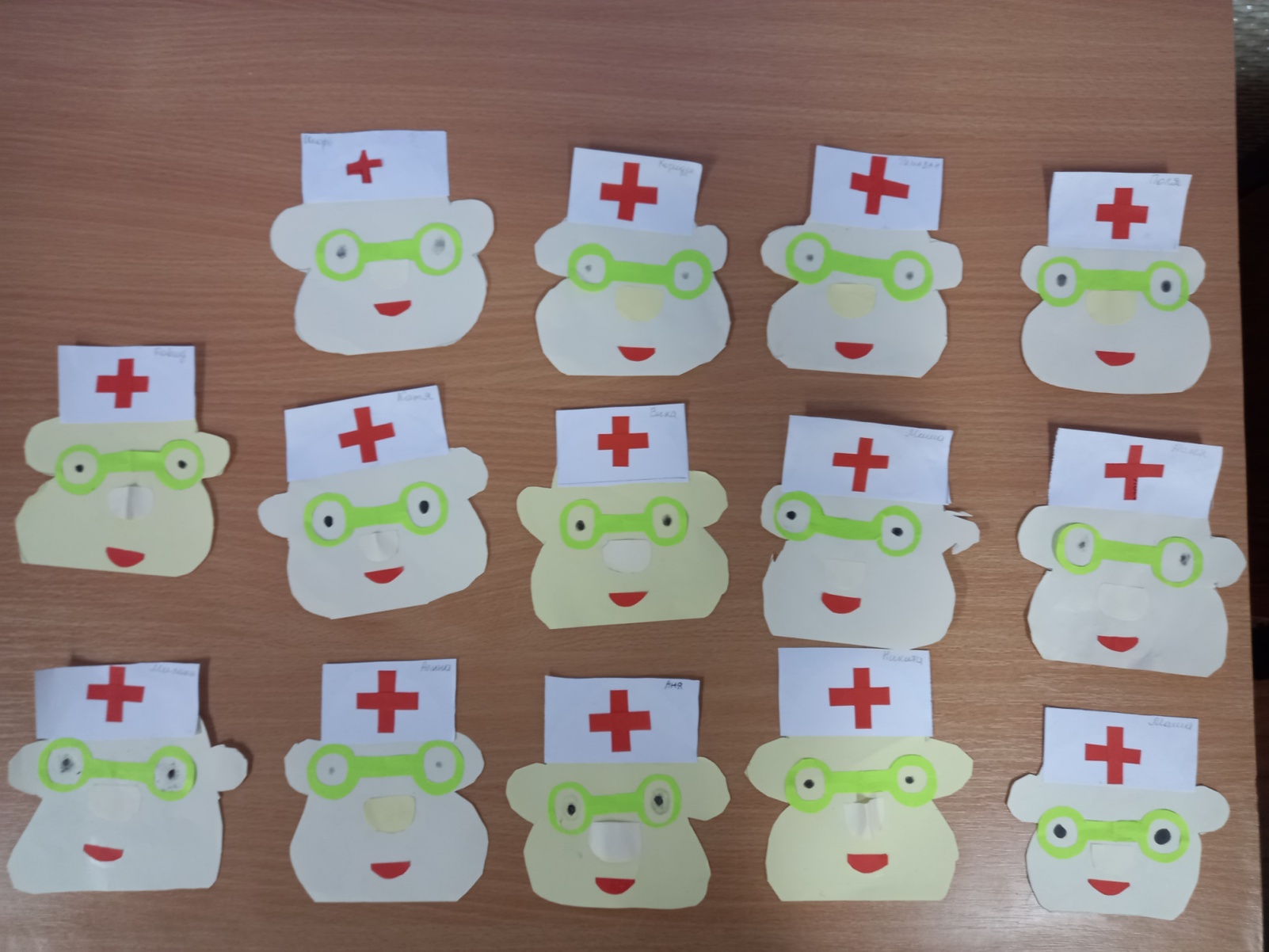 